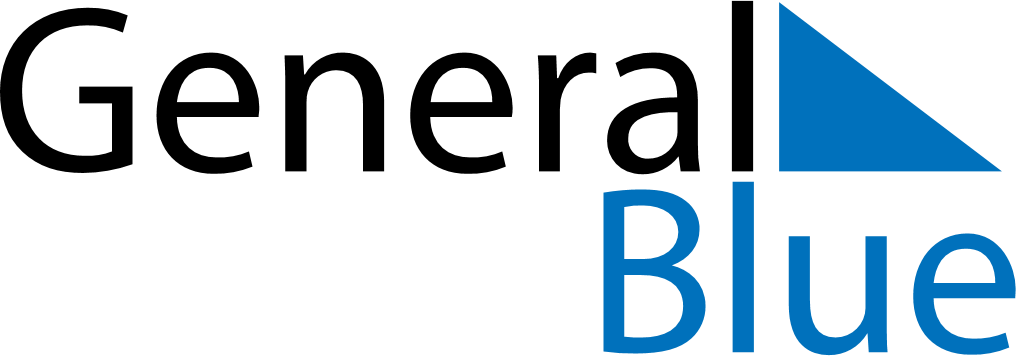 June 2024June 2024June 2024June 2024June 2024June 2024June 2024Vitoria de Santo Antao, Pernambuco, BrazilVitoria de Santo Antao, Pernambuco, BrazilVitoria de Santo Antao, Pernambuco, BrazilVitoria de Santo Antao, Pernambuco, BrazilVitoria de Santo Antao, Pernambuco, BrazilVitoria de Santo Antao, Pernambuco, BrazilVitoria de Santo Antao, Pernambuco, BrazilSundayMondayMondayTuesdayWednesdayThursdayFridaySaturday1Sunrise: 5:28 AMSunset: 5:09 PMDaylight: 11 hours and 40 minutes.23345678Sunrise: 5:28 AMSunset: 5:09 PMDaylight: 11 hours and 40 minutes.Sunrise: 5:29 AMSunset: 5:09 PMDaylight: 11 hours and 40 minutes.Sunrise: 5:29 AMSunset: 5:09 PMDaylight: 11 hours and 40 minutes.Sunrise: 5:29 AMSunset: 5:09 PMDaylight: 11 hours and 40 minutes.Sunrise: 5:29 AMSunset: 5:09 PMDaylight: 11 hours and 40 minutes.Sunrise: 5:29 AMSunset: 5:09 PMDaylight: 11 hours and 39 minutes.Sunrise: 5:30 AMSunset: 5:09 PMDaylight: 11 hours and 39 minutes.Sunrise: 5:30 AMSunset: 5:10 PMDaylight: 11 hours and 39 minutes.910101112131415Sunrise: 5:30 AMSunset: 5:10 PMDaylight: 11 hours and 39 minutes.Sunrise: 5:30 AMSunset: 5:10 PMDaylight: 11 hours and 39 minutes.Sunrise: 5:30 AMSunset: 5:10 PMDaylight: 11 hours and 39 minutes.Sunrise: 5:31 AMSunset: 5:10 PMDaylight: 11 hours and 39 minutes.Sunrise: 5:31 AMSunset: 5:10 PMDaylight: 11 hours and 39 minutes.Sunrise: 5:31 AMSunset: 5:10 PMDaylight: 11 hours and 39 minutes.Sunrise: 5:31 AMSunset: 5:11 PMDaylight: 11 hours and 39 minutes.Sunrise: 5:32 AMSunset: 5:11 PMDaylight: 11 hours and 39 minutes.1617171819202122Sunrise: 5:32 AMSunset: 5:11 PMDaylight: 11 hours and 39 minutes.Sunrise: 5:32 AMSunset: 5:11 PMDaylight: 11 hours and 39 minutes.Sunrise: 5:32 AMSunset: 5:11 PMDaylight: 11 hours and 39 minutes.Sunrise: 5:32 AMSunset: 5:11 PMDaylight: 11 hours and 39 minutes.Sunrise: 5:33 AMSunset: 5:12 PMDaylight: 11 hours and 38 minutes.Sunrise: 5:33 AMSunset: 5:12 PMDaylight: 11 hours and 38 minutes.Sunrise: 5:33 AMSunset: 5:12 PMDaylight: 11 hours and 38 minutes.Sunrise: 5:33 AMSunset: 5:12 PMDaylight: 11 hours and 38 minutes.2324242526272829Sunrise: 5:33 AMSunset: 5:12 PMDaylight: 11 hours and 39 minutes.Sunrise: 5:34 AMSunset: 5:13 PMDaylight: 11 hours and 39 minutes.Sunrise: 5:34 AMSunset: 5:13 PMDaylight: 11 hours and 39 minutes.Sunrise: 5:34 AMSunset: 5:13 PMDaylight: 11 hours and 39 minutes.Sunrise: 5:34 AMSunset: 5:13 PMDaylight: 11 hours and 39 minutes.Sunrise: 5:34 AMSunset: 5:13 PMDaylight: 11 hours and 39 minutes.Sunrise: 5:34 AMSunset: 5:14 PMDaylight: 11 hours and 39 minutes.Sunrise: 5:35 AMSunset: 5:14 PMDaylight: 11 hours and 39 minutes.30Sunrise: 5:35 AMSunset: 5:14 PMDaylight: 11 hours and 39 minutes.